Ch 24 DNA and ReplicationKeyTermsDNANucleusNucleotidesChromatidChromosome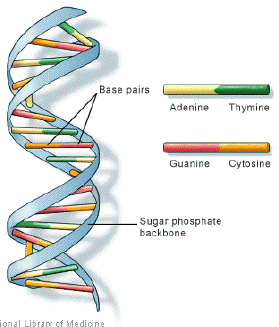 replicationKey QuestionsWhere is DNA found?Describe what DNA looks likeWhat is DNA made of?What are the 4 nitrogen bases?Which nitrogen bases pair together?Describe the process of DNA replication.Where on the DNA molecule are the phosphate groups located?Label the picture of DNAIn what order do genes, chromosomes and DNA belong?